校園學術倫理教育與機制發展計畫學術倫理課程期末成果發表會議程一、會議時間：106年6月23日(星期五) 上午9時至下午3時45分二、會議地點：福華國際文教會館2樓201室、202室（臺北市新生南路三段30號）三、指導暨補助單位：教育部資訊及科技教育司四、主辦單位：教育部校園學術倫理教育與機制發展計畫總辦公室五、計畫說明暨活動簡介：　　為增進高等教育師生了解學術倫理之重要性與意涵，落實學術研究者之誠信精神、自律能力與倫理意識，並精進學術研究品質，教育部於103至106年規劃推動「校園學術倫理教育與機制發展計畫」，透過課程內容研發、數位教材製作、課程推廣、師資培育、資源中心網站建置及檢測機制發展，提升師生學術倫理知能，並能確實遵守相關規範，為學術倫理教育扎根。　　本計畫規劃每年開發本土化學術倫理教育課程單元，發展各種屬性學術倫理課程教材，逐年建構出「基礎」、「進階」與「學門領域」之學術倫理課程內涵，並將課程內容轉化為數位教材，放置於「臺灣學術倫理教育資源中心」(網址為https://ethics.nctu.edu.tw)，無償供各界使用，目前已有58所大學校院完成學則修訂，將此數位課程納入全校必修。　　此外，為鼓勵各大學校院規劃開設學術倫理相關課程，訂定「教育部辦理補助學術倫理課程發展計畫徵件須知」，公告受理全國公私立大學校院申請。本課程發展計畫自104學年度第1學期開始徵件，目前累計已有55校111位教師參與開設132門學術倫理相關實體課程，修習學生人數達4,867位。期透過將學術倫理融入各式課程之中，提升大學校院師生學術倫理相關知能，具備正確的認知與態度，為學術倫理建立扎根機制。本次期末發表會為參與105學年度第2學期計畫的教師，分享學術倫理實體課程規劃開設的內容及教學成果，歡迎各校踴躍報名參加。六、活動說明及議程：  (一) 計畫成果海報請於上午9時至指定位置張貼，並於下午3時45分清場。  (二) 各計畫主持人成果報告時間為10分鐘。  (三) 議程：七、參加對象全國大學校院教師、學生及學術倫理相關專責單位主管人員八、報名及聯繫方式報名日期：即日起至106年6月22日受理線上報名報名網址：http://activity.nctu.edu.tw/Activity/計畫網址：http://ethics.nctu.edu.tw/計畫聯絡人：國立交通大學人文與社會科學研究中心王培琳小姐
            （電話：03-571-2121分機52482；信箱：maywang@nctu.edu.tw）九、交通資訊福華國際文教會館：臺北市新生南路三段30號搭乘高鐵、臺鐵／捷運
搭乘臺灣高鐵、臺鐵請於「臺北火車站」下車後，轉搭捷運新店線（綠線）至臺電大樓站2號出口，出站左轉沿辛亥路步行約10~15分鐘至辛亥路新生南路口左轉，即達福華國際文教會館。臺電大樓捷運站（2號出口）設有Youbike單車場站沿辛亥路1段騎乘約5分鐘可抵達辛亥新生路口場站。搭乘公車於臺北車站對面（新光三越大樓前）搭乘 671公車至龍安國小(公務人力發展中心)站下車即可到達；由本中心至臺北車站則在龍安國小1.(公務人力發展中心)站搭乘253公車。由松山機場站（文湖線）至科技大樓站，搭乘284、52公車至龍安國小(公務人力發展中心)站下車即可到達。自行開車國道一號：下圓山交流道接建國高架→和平東路出口右轉→左轉至新生南路→右轉至辛亥路→會館地下停車場。國道三號：下深坑交流道往臺北方向→辛亥路過地下道直行→建國南路左轉辛亥路行駛平面車道→過新生南路交叉口→會館地下停車場
交通地圖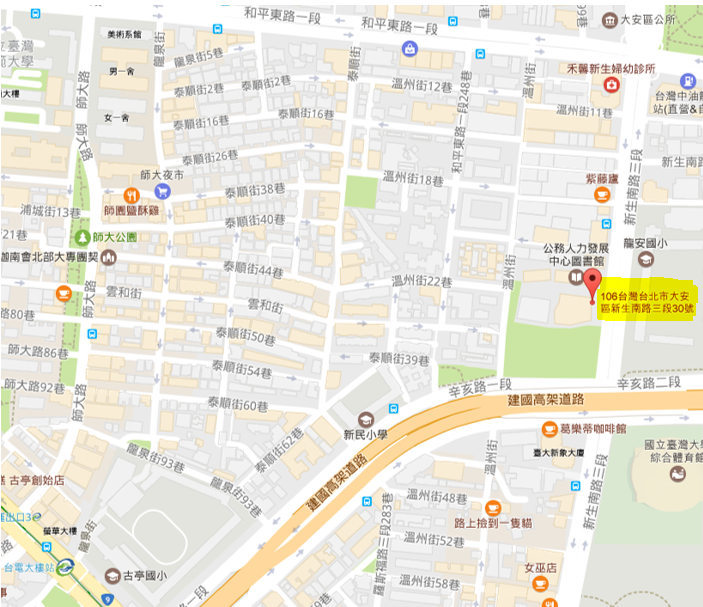 捷運路線圖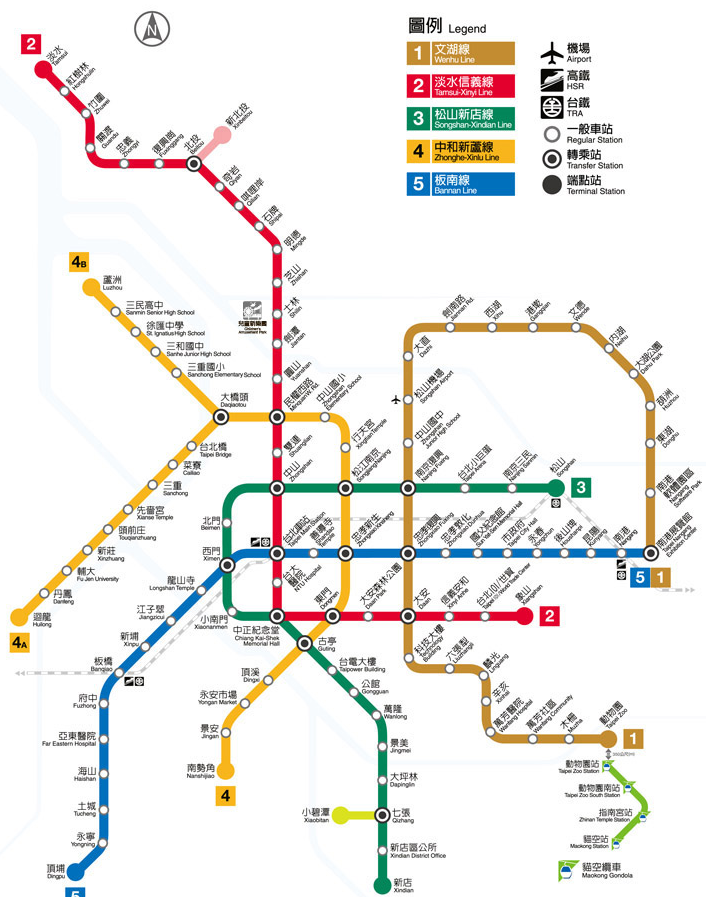 時間時間議程議程9:00~9:309:00~9:30報到
(請依計畫類別分別至201室/ 202室報到)報到
(請依計畫類別分別至201室/ 202室報到)9:30~9:459:30~9:45開場致詞開場致詞地點/課程地點/課程201室：
A類-學術倫理課程202室：
B類-學術倫理融入專業倫理課程9:45
｜
11:059:45 
｜9:55研究倫理臺北醫學大學醫療暨生物科技法律研究所何建志副教授工程倫理中華大學電子工程學系吳建宏副教授、林育立教授9:45
｜
11:059:55
｜ 10:05學術倫理元培醫事科技大學通識教育中心吳志鴻助理教授、許炳坤助理教授科技、社會與專業倫理崑山科技大學電子工程系衛祖賞教授9:45
｜
11:0510:05
｜ 10:15科技管理專題研討國立交通大學科技管理研究所林士平助理教授科技倫理建國科技大學通識教育中心劉啟民教授9:45
｜
11:0510:15
｜
10:25學術倫理與智慧財產權中原大學物理系趙宇強副教授論文寫作與學術倫理大葉大學電機工程學系李世鴻教授、吳幸珍教授9:45
｜
11:0510:25
｜
10:35學術倫理：理論、案例與跨文化認識國立成功大學通識中心陳弘學助理教授、甘偵蓉博士後研究員禮節與倫理南開科技大學通識教育中心吳昭瑰中心主任9:45
｜
11:0510:35
｜
10:45藝術與設計學術倫理國立臺南大學藝術學院動畫媒體設計研究所黃瑞菘副教授文獻導讀(二)經國管理暨健康學院健康產業管理研究所陳盈璋助理教授9:45
｜
11:0510:45
｜10:55學術倫理與研究倫理國立高雄大學應用物理系馮世維教授科技倫理元培醫事科技大學通識教育中心吳志鴻助理教授、范家榮兼任講師9:45
｜
11:0510:55
｜11:05研究倫理導論南臺科技大學高齡服務學士學位學程葉哲全助理教授智慧財產權訴訟實務專題國立雲林科技大學科技法律所楊智傑副教授11:05~11:1511:05~11:15休息休息地點/課程地點/課程201室：
C類-學術倫理課程202室：
B類-學術倫理融入專業倫理課程11:15
｜12:0511:15｜ 11:25研究方法國立高雄應用科技大學工業工程與管理系盧瑞琴副教授倫理與社會樹德科技大學通識教育學院楊秀宮副教授11:15
｜12:0511:25
｜ 11:35建築技術專案整合研究（二）國立高雄第一科技大學營建工程系許鎧麟副教授環境倫理中原大學通識教育中心黃信二主任、程進發助理教授11:15
｜12:0511:35
｜ 11:45學術論文與修辭國立臺灣海洋大學應用英語研究所黃如瑄助理教授法律倫理中原大學通識教育中心史慶璞副教授11:15
｜12:0511:45
｜ 11:55護理研究長庚科技大學護理系王琤副教授學校諮商與輔導倫理專題中原大學教育研究所杜淑芬助理教授11:15
｜12:0511:55
｜ 12:05化學研究入門高雄醫學大學醫藥暨應用化學系林雅凡助理教授健康照護的倫理探討與實踐國立成功大學健康照護科學研究所黃美智教授、甘偵蓉博士後研究員12:05~13:2512:05~13:25休息休息13:25
｜14:4513:25
｜
13:35英語教學研究設計與實務國立東華大學英美語文學系王蘭菁助理教授Ethical Consideration and Practice in Health Care國立成功大學健康照護科學研究所黃美智教授、甘偵蓉博士後研究員13:25
｜14:4513:35
｜
13:45個體計量方法與應用朝陽科技大學會計系呂明哲助理教授轉譯醫學導論國立成功大學微生物及免疫學研究所彭貴春教授13:25
｜14:4513:45
｜
13:55傳播研究方法長榮大學大眾傳播系吳裕勝助理教授專案管理國立東華大學資訊工程學系高韓英教授13:25
｜14:4513:55
｜
14:05科技論文寫作南臺科技大學電子工程系方信普副教授科技史國立高雄第一科技大學通識中心雷智偉講師13:25
｜14:4514:05
｜
14:15研究方法實踐大學應用外語學系莊維貞助理教授生物科技與生命倫理概論國立高雄應用科技大學/通識教育中心林祖強助理教授13:25
｜14:4514:15
｜
14:25展覽規劃與設計玄奘大學視覺傳達設計學系孔彥盛講師13:25
｜14:4514:25
｜
14:35生命倫理學長榮大學應用哲學系劉俊麟助理教授13:25
｜14:4514:35
｜
14:45人際傳播長榮大學大眾傳播學系張瑛玿助理教授14:45-14:5514:45-14:55休息休息14:55｜15:3514:55
｜
15:05工程契約與倫理國立宜蘭大學土木系吳至誠副教授14:55｜15:3515:05
｜
15:15職能治療倫理學高雄醫學大學職能治療學系周映君講師14:55｜15:3515:15
｜
15:25識讀與批判：媒體中的倫理思辨文藻外語大學全人教育學院通識教育中心蔡介裕副教授、謝忠志助理教授14:55｜15:3515:25｜15:35工程倫理國立清華大學材料科學工程學系周卓煇教授15:35~15:4515:35~15:45綜合討論綜合討論15:4515:45賦歸賦歸